DIEU EST SAINT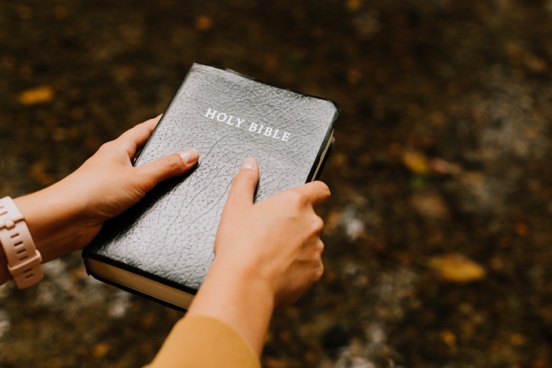 LOUANGE:1. Samuel 2.2 ; Psaume 99.5 ; Apocalypse 4.8CONFESSION DES PECHES:1. Pierre 1.15-16RECONNAISSANCE:Psaume 30.5 ; Psaume 105.3Notes personnelles:INTERCESSION:Proverbe 9.10 ; Exode 19.6Notes personnelles: